Direct Support Professional Job Opportunities!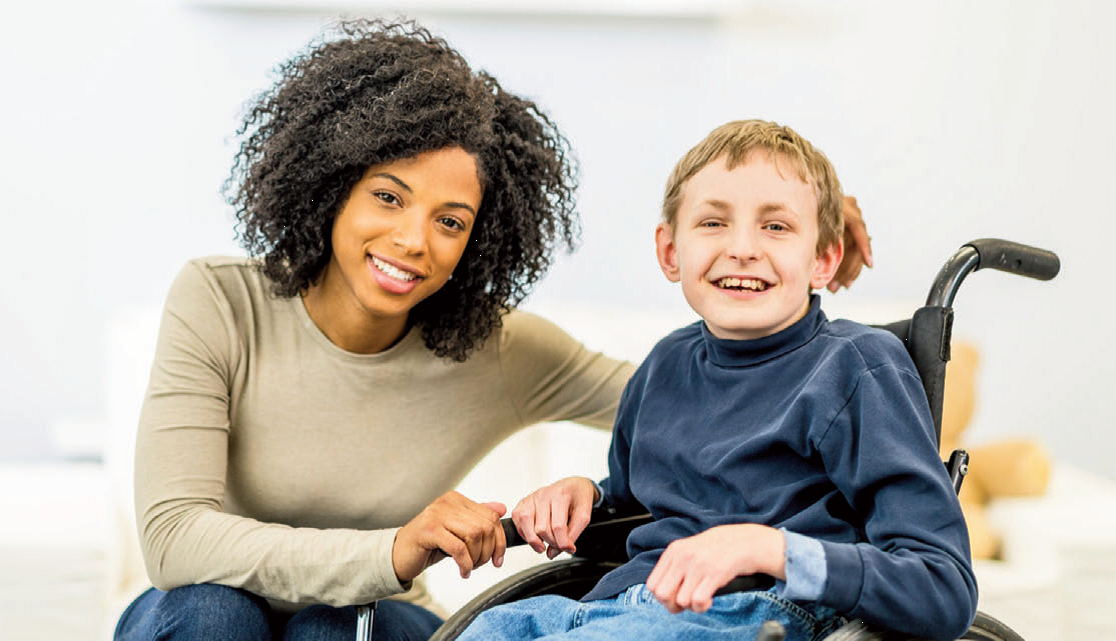 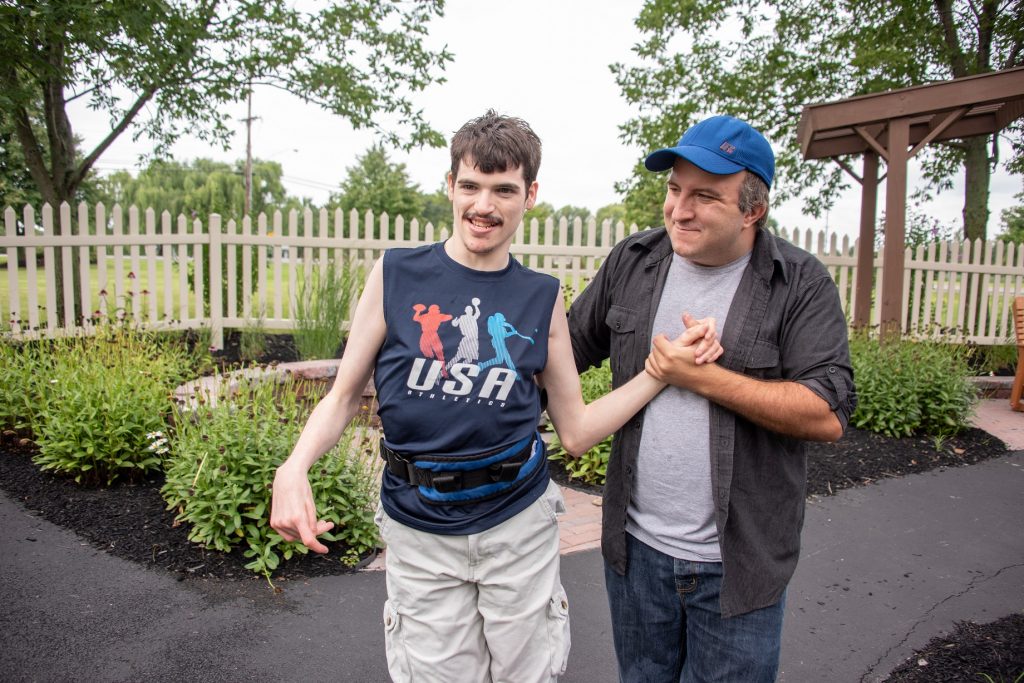 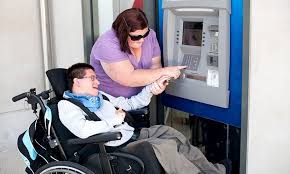 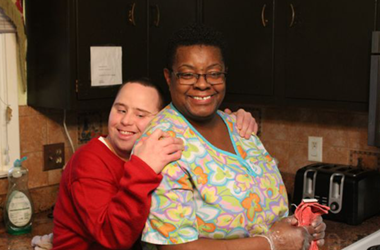 Want to jump start your career and make a difference in someone’s life?Earn $11-$14/hourOn-the-job paid trainingPotential for career advancementJob security (DSPs are in high demand)Flexible hoursRequirements:Background CheckDriver’s License (preferred, but not required)High School Diploma/GED (preferred, but not required)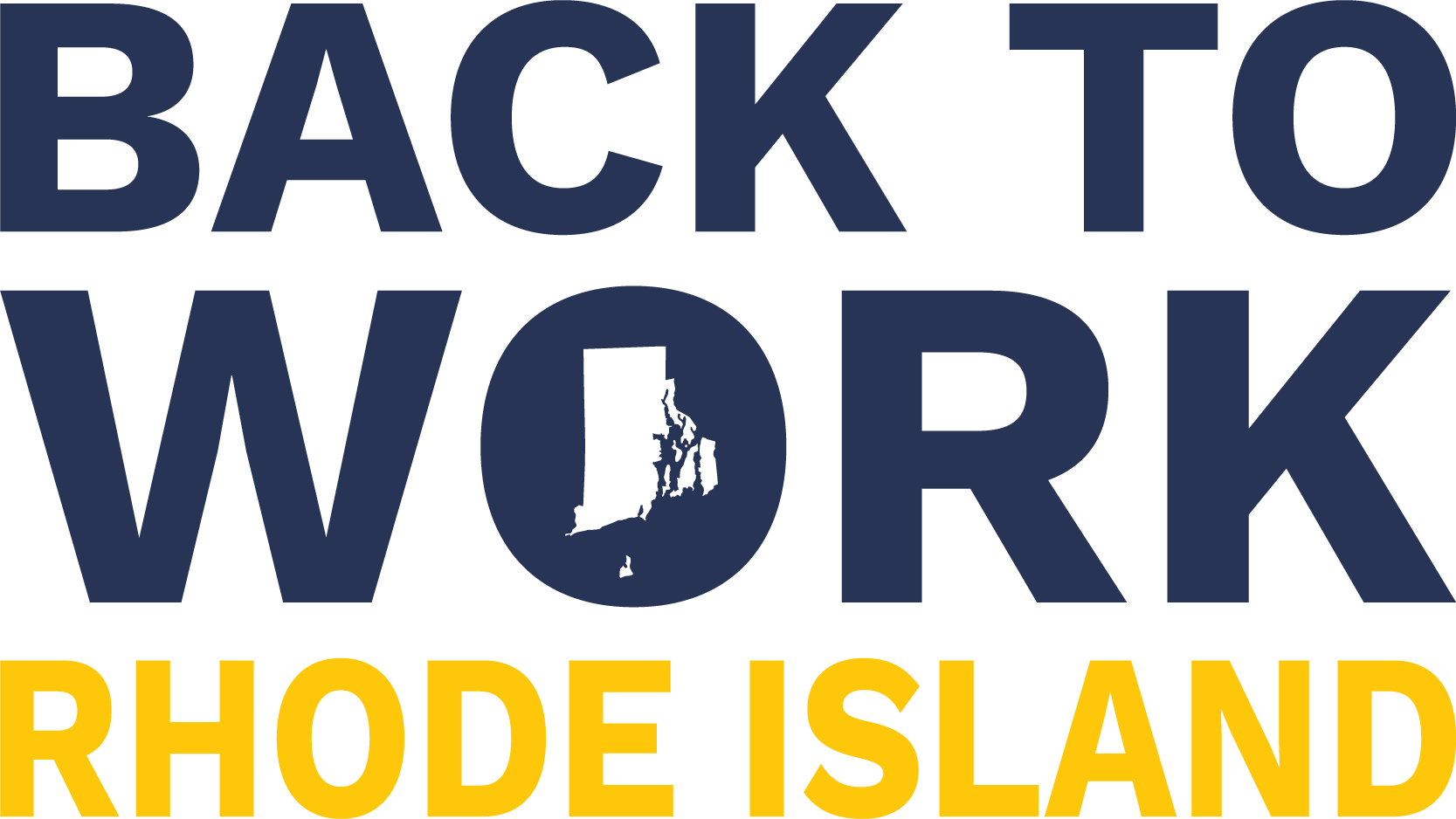 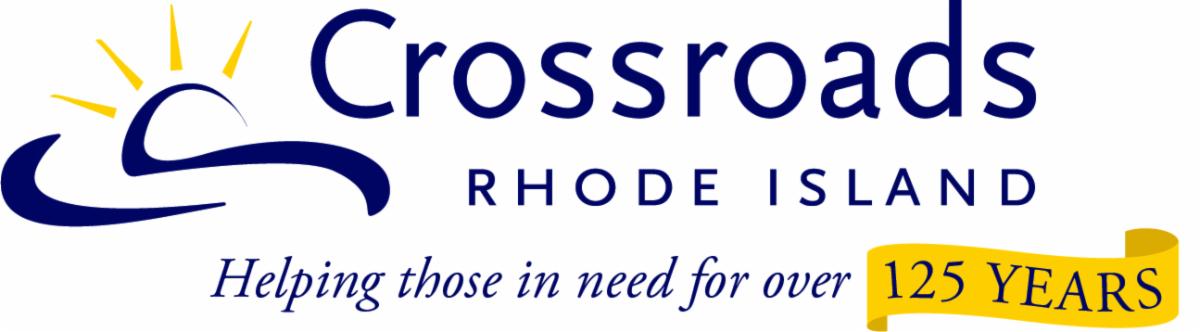 